	Souper Stage Genkotsu                     Le samedi 18 avril 2015 à partir de 18h00      à la salle Lucien Walravens Rue de L’Enseignement à Morlanwelz 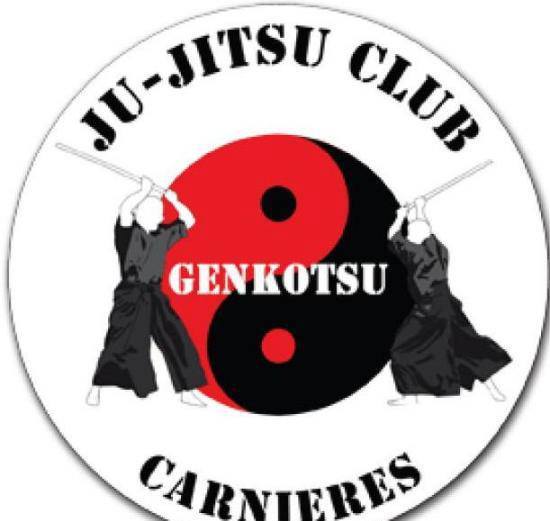 Le menu sera composé de : D’une escalopeFritesSalade+ Desserts Mignardises  			Tarifs :Adultes :	12 euros Enfants de 4ans à 10 ans : 	8eurosEnfants moins de 4 ans :	Gratuit                     Réservation et paiement avant le 31 mars 2015……………………………………………………………………………………………………………………………Nom :                                                                  Nombre :                              Prix : Enfants de moins de 4 ans :                 …………. 	Gratuit Enfants (de 4 à 10 ans) :                …..…….... x 8 euros = ……………Adultes :                                         ..……….. x 12 euros = …………….